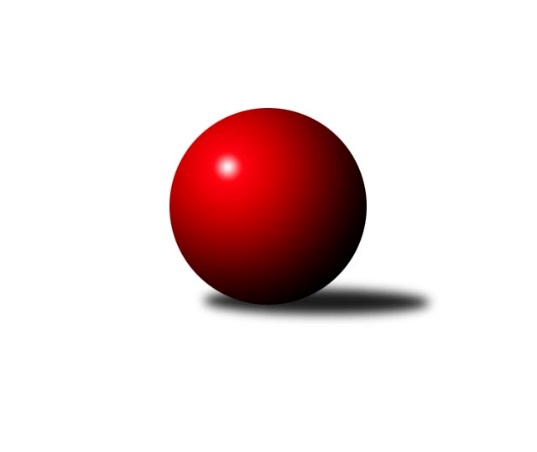 Č.7Ročník 2022/2023	3.11.2022Nejlepšího výkonu v tomto kole: 2648 dosáhlo družstvo: KK Moravská Slávia Brno GJihomoravský KP2 sever 2022/2023Výsledky 7. kolaSouhrnný přehled výsledků:KK Moravská Slávia Brno G	- SKK Veverky Brno B	8:0	2648:2198	9.0:3.0	31.10.KS Devítka Brno B	- TJ Slovan Ivanovice 	1:7	2060:2417	2.0:10.0	2.11.SK Brno Žabovřesky B	- TJ Sokol Brno IV B	7:1	2419:2318	7.5:4.5	2.11.KK Orel Telnice B	- KK Moravská Slávia Brno F	2:6	2160:2186	4.0:8.0	2.11.KK Slovan Rosice D	- KK Ořechov	8:0	2455:2051	12.0:0.0	3.11.TJ Sokol Husovice E	- KK Moravská Slávia Brno E	1:7	2181:2428	4.0:8.0	3.11.Tabulka družstev:	1.	KK Moravská Slávia Brno E	7	6	0	1	42.0 : 14.0 	54.0 : 30.0 	 2441	12	2.	KK Moravská Slávia Brno G	7	6	0	1	39.0 : 17.0 	58.0 : 26.0 	 2423	12	3.	SK Brno Žabovřesky B	7	5	1	1	38.0 : 18.0 	51.0 : 33.0 	 2365	11	4.	TJ Slovan Ivanovice	7	4	0	3	32.0 : 24.0 	41.0 : 43.0 	 2337	8	5.	KK Moravská Slávia Brno F	7	4	0	3	29.0 : 27.0 	48.0 : 36.0 	 2340	8	6.	TJ Sokol Brno IV B	7	4	0	3	25.0 : 31.0 	44.5 : 39.5 	 2325	8	7.	KK Slovan Rosice D	7	3	0	4	32.0 : 24.0 	48.5 : 35.5 	 2373	6	8.	SKK Veverky Brno B	7	3	0	4	29.0 : 27.0 	40.0 : 44.0 	 2251	6	9.	TJ Sokol Husovice E	7	3	0	4	24.5 : 31.5 	37.0 : 47.0 	 2240	6	10.	KK Orel Telnice B	7	2	1	4	24.0 : 32.0 	40.0 : 44.0 	 2313	5	11.	KK Ořechov	7	1	0	6	12.5 : 43.5 	25.5 : 58.5 	 2136	2	12.	KS Devítka Brno B	7	0	0	7	9.0 : 47.0 	16.5 : 67.5 	 2013	0Podrobné výsledky kola:	 KK Moravská Slávia Brno G	2648	8:0	2198	SKK Veverky Brno B	Štěpán Kalas	 	 249 	 203 		452 	 2:0 	 326 	 	156 	 170		František Uher	Jan Bernatík	 	 242 	 234 		476 	 2:0 	 333 	 	181 	 152		Jaromíra Čáslavská	Martina Kliková	 	 214 	 201 		415 	 1:1 	 370 	 	165 	 205		David Raška	Miroslav Oujezdský	 	 194 	 234 		428 	 1:1 	 398 	 	218 	 180		Radek Hnilička	Petr Málek	 	 235 	 202 		437 	 1:1 	 405 	 	188 	 217		Stanislav Beran	Martin Večerka	 	 204 	 236 		440 	 2:0 	 366 	 	189 	 177		Lubomír Böhmrozhodčí: Jan BernatíkNejlepší výkon utkání: 476 - Jan Bernatík	 KS Devítka Brno B	2060	1:7	2417	TJ Slovan Ivanovice 	Pavel Letocha	 	 152 	 127 		279 	 0:2 	 397 	 	214 	 183		Pavel Lasovský ml.	Petr Juránek	 	 225 	 200 		425 	 1:1 	 346 	 	145 	 201		Radim Pytela	Stanislav Barva	 	 190 	 203 		393 	 1:1 	 410 	 	222 	 188		Zdeněk Čepička	Martin Kyjovský	 	 128 	 148 		276 	 0:2 	 410 	 	196 	 214		Milan Svobodník	Vítězslav Kopal	 	 196 	 186 		382 	 0:2 	 435 	 	232 	 203		Bohuslav Orálek	Jaromír Teplý	 	 157 	 148 		305 	 0:2 	 419 	 	195 	 224		Petr Pokornýrozhodčí:  Vedoucí družstevNejlepší výkon utkání: 435 - Bohuslav Orálek	 SK Brno Žabovřesky B	2419	7:1	2318	TJ Sokol Brno IV B	Zdeněk Vladík	 	 203 	 199 		402 	 1:1 	 390 	 	184 	 206		Vladimír Venclovský	Karel Pospíšil	 	 187 	 166 		353 	 1:1 	 364 	 	185 	 179		Milan Krejčí	Antonín Zvejška	 	 210 	 176 		386 	 1:1 	 374 	 	189 	 185		Jiří Žák	Vítězslav Krapka	 	 206 	 224 		430 	 2:0 	 389 	 	199 	 190		Libuše Janková	Zdeněk Kouřil	 	 229 	 192 		421 	 1:1 	 401 	 	190 	 211		Jiří Josefík	Radim Jelínek	 	 207 	 220 		427 	 1.5:0.5 	 400 	 	207 	 193		Jaroslav Komárekrozhodčí:  Vedoucí družstevNejlepší výkon utkání: 430 - Vítězslav Krapka	 KK Orel Telnice B	2160	2:6	2186	KK Moravská Slávia Brno F	Alena Dvořáková	 	 186 	 201 		387 	 1:1 	 348 	 	188 	 160		Marika Celbrová	Milan Doušek	 	 183 	 140 		323 	 1:1 	 378 	 	175 	 203		Lenka Indrová	Robert Zajíček	 	 196 	 215 		411 	 2:0 	 350 	 	164 	 186		Josef Polák	Robert Ondrůj	 	 172 	 182 		354 	 0:2 	 389 	 	184 	 205		Václav Vaněk	Jaroslava Hrazdírová	 	 181 	 192 		373 	 0:2 	 392 	 	187 	 205		Dan Vejr	Jiří Hrazdíra st.	 	 157 	 155 		312 	 0:2 	 329 	 	172 	 157		Jan Vrožinarozhodčí: Jiří DvořákNejlepší výkon utkání: 411 - Robert Zajíček	 KK Slovan Rosice D	2455	8:0	2051	KK Ořechov	Pavel Zajíc	 	 187 	 181 		368 	 2:0 	 329 	 	175 	 154		Jitka Bukáčková	Adam Šoltés	 	 214 	 220 		434 	 2:0 	 329 	 	165 	 164		Lubomír Pár	Roman Rychtárik	 	 212 	 217 		429 	 2:0 	 318 	 	159 	 159		Zuzana Haklová	Petr Vyhnalík	 	 181 	 218 		399 	 2:0 	 321 	 	154 	 167		Leona Jelínková	Radim Švihálek	 	 216 	 189 		405 	 2:0 	 351 	 	170 	 181		Dalibor Šmíd	Radek Hrdlička	 	 227 	 193 		420 	 2:0 	 403 	 	216 	 187		Petr Smejkalrozhodčí:  Vedoucí družstevNejlepší výkon utkání: 434 - Adam Šoltés	 TJ Sokol Husovice E	2181	1:7	2428	KK Moravská Slávia Brno E	Markéta Smolková	 	 167 	 188 		355 	 0:2 	 438 	 	205 	 233		Zdeněk Pavelka	Jiří Vítek	 	 146 	 145 		291 	 0:2 	 403 	 	218 	 185		Karel Brandejský	Robert Pacal	 	 188 	 240 		428 	 1:1 	 431 	 	217 	 214		Jiří Bělohlávek	Karel Gabrhel	 	 195 	 202 		397 	 2:0 	 342 	 	170 	 172		Jozef Pavlovič	Hana Mišková	 	 173 	 173 		346 	 0:2 	 431 	 	196 	 235		Milan Kučera	Milena Minksová	 	 181 	 183 		364 	 1:1 	 383 	 	174 	 209		Milan Sklenákrozhodčí:  Vedoucí družstevNejlepší výkon utkání: 438 - Zdeněk PavelkaPořadí jednotlivců:	jméno hráče	družstvo	celkem	plné	dorážka	chyby	poměr kuž.	Maximum	1.	Martin Mikulič 	KK Moravská Slávia Brno G	430.00	307.8	122.3	10.5	2/3	(444)	2.	Jan Bernatík 	KK Moravská Slávia Brno G	427.73	292.7	135.0	6.1	3/3	(476)	3.	Radim Jelínek 	SK Brno Žabovřesky B	424.58	295.3	129.3	7.8	3/4	(465)	4.	Jiří Bělohlávek 	KK Moravská Slávia Brno E	422.50	295.8	126.8	7.6	3/3	(440)	5.	Petr Juránek 	KS Devítka Brno B	421.92	289.5	132.4	9.4	3/3	(476)	6.	Petr Málek 	KK Moravská Slávia Brno G	421.38	291.4	130.0	6.6	2/3	(474)	7.	Zdeněk Vladík 	SK Brno Žabovřesky B	421.00	291.6	129.4	6.1	3/4	(440)	8.	Radek Hrdlička 	KK Slovan Rosice D	420.11	301.2	118.9	11.1	3/3	(445)	9.	Miroslav Oujezdský 	KK Moravská Slávia Brno G	419.25	291.0	128.3	8.0	2/3	(428)	10.	Jaroslav Komárek 	TJ Sokol Brno IV B	417.33	290.6	126.8	7.4	4/4	(485)	11.	Alena Dvořáková 	KK Orel Telnice B	412.80	297.6	115.2	8.6	5/5	(425)	12.	Petr Vyhnalík 	KK Slovan Rosice D	411.56	291.4	120.1	10.3	3/3	(460)	13.	Milan Kučera 	KK Moravská Slávia Brno E	410.58	291.5	119.1	7.9	3/3	(441)	14.	Jiří Josefík 	TJ Sokol Brno IV B	409.56	287.7	121.9	8.9	3/4	(442)	15.	Robert Pacal 	TJ Sokol Husovice E	409.40	288.0	121.4	9.6	3/3	(454)	16.	Marek Černý 	SK Brno Žabovřesky B	409.25	283.1	126.2	6.7	4/4	(435)	17.	Robert Zajíček 	KK Orel Telnice B	408.67	285.5	123.2	9.9	5/5	(437)	18.	Zdeněk Pavelka 	KK Moravská Slávia Brno E	408.42	285.2	123.3	10.2	3/3	(445)	19.	Lenka Indrová 	KK Moravská Slávia Brno F	407.63	285.4	122.3	9.8	4/4	(452)	20.	Jiří Jungmann 	KK Moravská Slávia Brno E	406.83	283.5	123.3	6.9	3/3	(437)	21.	Lubomír Böhm 	SKK Veverky Brno B	406.08	283.6	122.5	9.1	3/3	(421)	22.	Petr Pokorný 	TJ Slovan Ivanovice 	405.67	284.0	121.7	7.8	3/4	(423)	23.	Martina Kliková 	KK Moravská Slávia Brno G	405.33	274.9	130.4	8.7	3/3	(486)	24.	Anastasios Jiaxis 	KK Slovan Rosice D	403.44	289.0	114.4	10.6	3/3	(437)	25.	Zdeněk Čepička 	TJ Slovan Ivanovice 	403.33	289.9	113.4	11.0	3/4	(453)	26.	Milan Sklenák 	KK Moravská Slávia Brno E	402.63	278.4	124.3	9.1	2/3	(445)	27.	Martin Večerka 	KK Moravská Slávia Brno G	402.50	287.0	115.5	13.3	2/3	(440)	28.	Karel Brandejský 	KK Moravská Slávia Brno E	401.92	280.2	121.8	9.3	3/3	(417)	29.	Vítězslav Krapka 	SK Brno Žabovřesky B	401.83	271.2	130.7	7.5	3/4	(430)	30.	Libuše Janková 	TJ Sokol Brno IV B	401.00	281.8	119.2	8.6	3/4	(427)	31.	Zdeněk Kouřil 	SK Brno Žabovřesky B	398.63	286.9	111.7	8.6	4/4	(454)	32.	Václav Vaněk 	KK Moravská Slávia Brno F	398.50	275.9	122.6	9.3	4/4	(438)	33.	Bohuslav Orálek 	TJ Slovan Ivanovice 	398.13	282.3	115.9	10.3	4/4	(465)	34.	Milan Svobodník 	TJ Slovan Ivanovice 	397.25	277.8	119.5	9.0	4/4	(413)	35.	Stanislav Beran 	SKK Veverky Brno B	397.00	281.5	115.5	9.7	3/3	(432)	36.	Štěpán Kalas 	KK Moravská Slávia Brno G	396.27	279.7	116.6	12.1	3/3	(452)	37.	Jiří Žák 	TJ Sokol Brno IV B	395.33	282.8	112.6	11.8	4/4	(440)	38.	Markéta Smolková 	TJ Sokol Husovice E	394.33	282.1	112.2	9.9	3/3	(404)	39.	Jaroslava Hrazdírová 	KK Orel Telnice B	394.00	276.3	117.8	9.8	4/5	(417)	40.	Stanislav Barva 	KS Devítka Brno B	392.00	276.0	116.0	10.4	2/3	(440)	41.	Libor Čížek 	KK Ořechov	391.83	272.6	119.3	8.1	3/4	(405)	42.	Pavel Zajíc 	KK Slovan Rosice D	391.67	281.8	109.9	12.0	2/3	(416)	43.	Petr Smejkal 	KK Ořechov	391.63	276.6	115.0	9.1	4/4	(411)	44.	Dan Vejr 	KK Moravská Slávia Brno F	391.33	283.5	107.8	13.7	3/4	(414)	45.	Lenka Valová 	KK Moravská Slávia Brno F	391.00	274.4	116.6	9.3	3/4	(413)	46.	Antonín Zvejška 	SK Brno Žabovřesky B	387.92	282.8	105.1	13.0	3/4	(398)	47.	Adam Šoltés 	KK Slovan Rosice D	386.61	275.2	111.4	12.9	3/3	(434)	48.	Roman Rychtárik 	KK Slovan Rosice D	386.50	267.5	119.0	11.0	2/3	(429)	49.	Josef Patočka 	TJ Sokol Husovice E	386.50	282.5	104.0	11.0	2/3	(396)	50.	Marika Celbrová 	KK Moravská Slávia Brno F	385.31	279.3	106.1	12.4	4/4	(468)	51.	Milan Doušek 	KK Orel Telnice B	384.92	277.6	107.3	12.0	4/5	(413)	52.	Ľubomír Kubaský 	KK Slovan Rosice D	384.00	265.0	119.0	9.0	2/3	(400)	53.	Karel Gabrhel 	TJ Sokol Husovice E	383.33	285.7	97.7	17.7	2/3	(397)	54.	Robert Ondrůj 	KK Orel Telnice B	383.20	276.2	107.0	14.7	5/5	(423)	55.	Radim Švihálek 	KK Slovan Rosice D	382.61	271.4	111.2	10.7	3/3	(424)	56.	Radim Pytela 	TJ Slovan Ivanovice 	381.94	275.2	106.7	11.5	3/4	(411)	57.	Jan Vrožina 	KK Moravská Slávia Brno F	380.33	263.0	117.3	10.9	3/4	(433)	58.	Vladimír Venclovský 	TJ Sokol Brno IV B	379.89	272.3	107.6	12.6	3/4	(417)	59.	Jaromíra Čáslavská 	SKK Veverky Brno B	379.33	273.1	106.3	13.3	2/3	(456)	60.	Jan Kučera 	TJ Slovan Ivanovice 	379.00	278.0	101.0	13.5	4/4	(421)	61.	František Uher 	SKK Veverky Brno B	377.67	273.8	103.8	13.7	3/3	(405)	62.	Jaroslav Navrátil 	KK Moravská Slávia Brno F	376.67	274.3	102.3	13.2	3/4	(381)	63.	Hana Remešová 	KK Moravská Slávia Brno G	376.50	276.5	100.0	15.0	2/3	(386)	64.	Pavel Lasovský  ml.	TJ Slovan Ivanovice 	376.38	270.1	106.3	14.5	4/4	(447)	65.	Radek Hnilička 	SKK Veverky Brno B	374.50	267.8	106.7	12.6	3/3	(439)	66.	Jiří Martínek 	KS Devítka Brno B	373.50	272.5	101.0	14.0	2/3	(394)	67.	Jozef Pavlovič 	KK Moravská Slávia Brno E	369.50	261.5	108.0	7.0	2/3	(397)	68.	Milena Minksová 	TJ Sokol Husovice E	369.42	273.3	96.2	13.9	3/3	(389)	69.	Jiří Hrdlička 	KK Slovan Rosice D	369.33	274.0	95.3	13.0	3/3	(403)	70.	Josef Němeček 	KK Moravská Slávia Brno G	366.50	273.3	93.3	17.3	2/3	(422)	71.	Pavel Porč 	KK Ořechov	361.11	260.3	100.8	13.1	3/4	(380)	72.	David Raška 	SKK Veverky Brno B	357.00	265.9	91.1	18.0	3/3	(383)	73.	Hana Mišková 	TJ Sokol Husovice E	351.33	256.7	94.6	15.1	3/3	(377)	74.	Miloslav Ostřížek 	SK Brno Žabovřesky B	350.33	251.0	99.3	14.7	3/4	(414)	75.	Dalibor Šmíd 	KK Ořechov	345.17	247.3	97.8	15.6	4/4	(370)	76.	Lubomír Pár 	KK Ořechov	332.00	248.0	84.0	20.5	4/4	(355)	77.	Pavel Medek 	SKK Veverky Brno B	331.11	245.9	85.2	20.0	3/3	(398)	78.	Jiří Vítek 	TJ Sokol Husovice E	330.13	247.6	82.5	18.8	2/3	(339)	79.	Pavel Letocha 	KS Devítka Brno B	327.78	235.9	91.9	13.0	3/3	(358)	80.	Jitka Bukáčková 	KK Ořechov	325.00	234.8	90.2	17.3	3/4	(335)	81.	Martin Staněk 	KS Devítka Brno B	310.00	231.3	78.8	21.8	2/3	(319)	82.	Vítězslav Kopal 	KS Devítka Brno B	309.00	224.0	85.0	19.7	3/3	(382)	83.	Jaromír Teplý 	KS Devítka Brno B	301.17	224.7	76.5	20.5	3/3	(340)	84.	Martin Kyjovský 	KS Devítka Brno B	283.83	202.6	81.3	24.9	2/3	(312)		Josef Polák 	KK Moravská Slávia Brno F	405.00	275.5	129.5	6.0	2/4	(460)		Jiří Ryšavý 	KK Ořechov	402.00	280.5	121.5	10.3	2/4	(435)		Rudolf Zouhar 	TJ Sokol Brno IV B	396.00	285.0	111.0	11.0	2/4	(397)		Ferdinand Pokorný 	TJ Slovan Ivanovice 	395.50	297.5	98.0	11.0	2/4	(406)		Ivona Hájková 	TJ Sokol Brno IV B	395.00	288.6	106.4	13.3	2/4	(403)		Josef Hájek 	KK Orel Telnice B	392.00	267.0	125.0	5.0	1/5	(392)		Karel Krajina 	SKK Veverky Brno B	381.00	265.0	116.0	14.0	1/3	(381)		Jan Šustr 	KK Orel Telnice B	355.33	255.2	100.2	14.0	3/5	(386)		Milan Krejčí 	TJ Sokol Brno IV B	355.00	264.0	91.0	18.5	2/4	(364)		Roman Brener 	TJ Sokol Brno IV B	341.75	256.0	85.8	15.0	2/4	(376)		Jiří Hrazdíra  st.	KK Orel Telnice B	334.50	244.3	90.2	19.8	3/5	(354)		Jakub Rauschgold 	TJ Sokol Husovice E	334.33	235.7	98.7	17.3	1/3	(357)		Karel Pospíšil 	SK Brno Žabovřesky B	324.50	234.5	90.0	18.5	2/4	(353)		Bohumil Sehnal 	TJ Sokol Brno IV B	324.00	241.5	82.5	16.0	2/4	(326)		Leona Jelínková 	KK Ořechov	321.00	241.0	80.0	20.0	1/4	(321)		Zuzana Haklová 	KK Ořechov	312.17	239.0	73.2	22.7	2/4	(320)		Marta Hrdličková 	KK Orel Telnice B	307.00	220.0	87.0	20.0	1/5	(307)		Vlastimil Kužel 	KS Devítka Brno B	269.00	201.5	67.5	33.5	1/3	(285)		Josef Kaderka 	KS Devítka Brno B	167.00	133.0	34.0	50.0	1/3	(167)Sportovně technické informace:Starty náhradníků:registrační číslo	jméno a příjmení 	datum startu 	družstvo	číslo startu
Hráči dopsaní na soupisku:registrační číslo	jméno a příjmení 	datum startu 	družstvo	Program dalšího kola:8. kolo7.11.2022	po	18:00	KK Moravská Slávia Brno E - TJ Slovan Ivanovice 	9.11.2022	st	16:30	TJ Sokol Brno IV B - KK Moravská Slávia Brno G	9.11.2022	st	19:00	TJ Sokol Husovice E - SK Brno Žabovřesky B	10.11.2022	čt	19:00	KK Ořechov - KK Orel Telnice B	11.11.2022	pá	17:30	KK Moravská Slávia Brno F - KS Devítka Brno B	Nejlepší šestka kola - absolutněNejlepší šestka kola - absolutněNejlepší šestka kola - absolutněNejlepší šestka kola - absolutněNejlepší šestka kola - dle průměru kuželenNejlepší šestka kola - dle průměru kuželenNejlepší šestka kola - dle průměru kuželenNejlepší šestka kola - dle průměru kuželenNejlepší šestka kola - dle průměru kuželenPočetJménoNázev týmuVýkonPočetJménoNázev týmuPrůměr (%)Výkon5xJan BernatíkMS Brno G4762xJan BernatíkMS Brno G119.054761xŠtěpán KalasMS Brno G4521xZdeněk PavelkaMS Brno E117.544381xMartin VečerkaMS Brno G4403xBohuslav OrálekIvanovice 116.734353xZdeněk PavelkaMS Brno E4381xMilan KučeraMS Brno E115.664313xPetr MálekMS Brno G4372xJiří BělohlávekMS Brno E115.664313xBohuslav OrálekIvanovice 4353xRobert PacalHusovice E114.85428